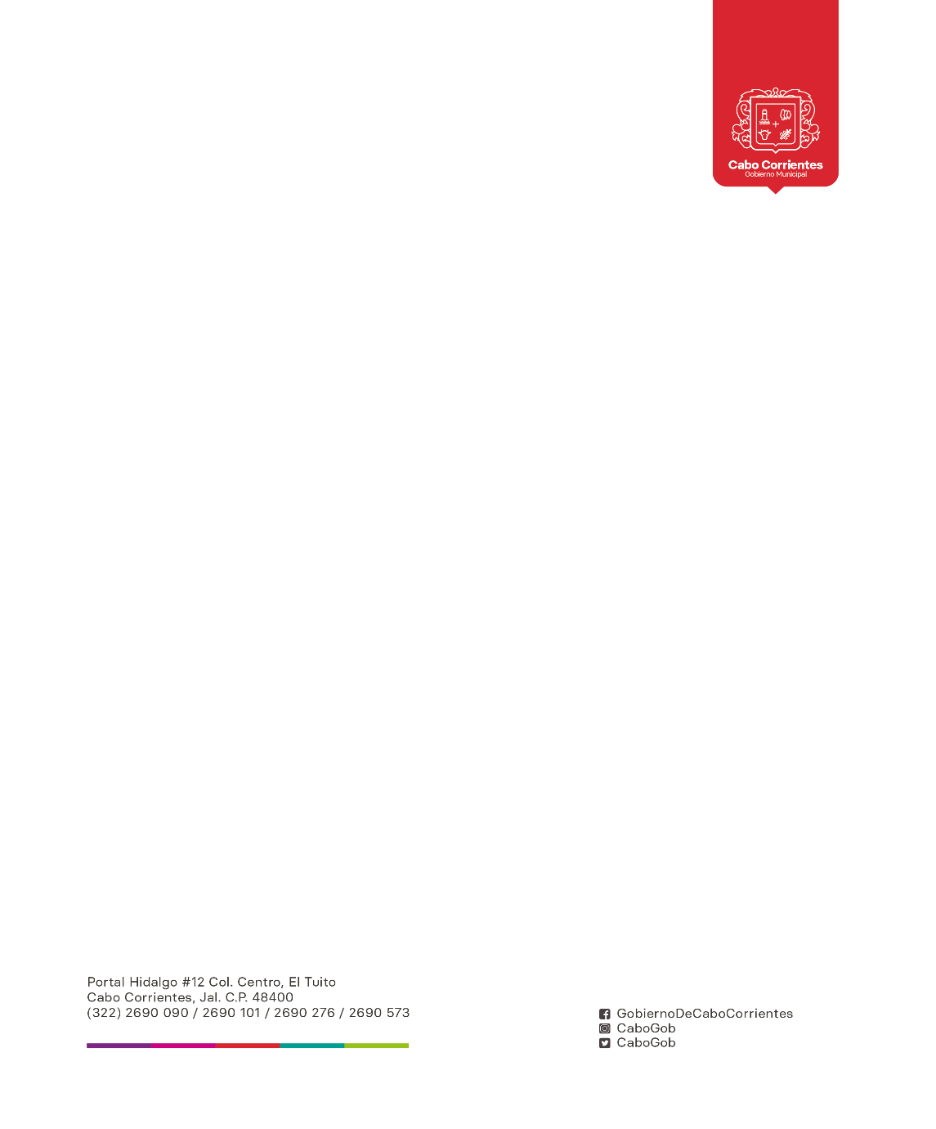 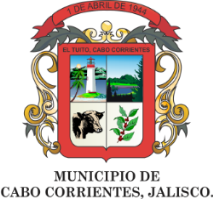 AGENDA DE PRESIDENCIA DEL MUNICIPIO DE CABO CORRIENTES, JALISCO DICIEMBRE 2020AGENDA DE PRESIDENCIA DEL MUNICIPIO DE CABO CORRIENTES, JALISCO DICIEMBRE 2020AGENDA DE PRESIDENCIA DEL MUNICIPIO DE CABO CORRIENTES, JALISCO DICIEMBRE 2020AGENDA DE PRESIDENCIA DEL MUNICIPIO DE CABO CORRIENTES, JALISCO DICIEMBRE 2020AGENDA DE PRESIDENCIA DEL MUNICIPIO DE CABO CORRIENTES, JALISCO DICIEMBRE 2020AGENDA DE PRESIDENCIA DEL MUNICIPIO DE CABO CORRIENTES, JALISCO DICIEMBRE 2020AGENDA DE PRESIDENCIA DEL MUNICIPIO DE CABO CORRIENTES, JALISCO DICIEMBRE 2020LUNESMARTESMIERCOLESJUEVESVIERNESSABADODOMINGO1 Salida a Guadalajara.2  Atencion Ciudadana.Reunión Solemne.3 Salida a Reunión a  Puerto Vallarta.4 Atencion ciudadana con sano distanciamiento y protecciones adecuadas.567 Reunión Virtual de Seguridad.8 Atencion Ciudadana con Sano Distanciamiento y Protecciones adecuadas.9 Desayuno en Puerto Vallarta.10 Atención Ciudadana con sano Distanciamiento y protecciones adecuadas.11 Atencion Ciudadana con Sano distanciamiento y Protecciones adecuadas.12 Inauguración de Muelle en la Localidad de Quimixto.1314 Entrega de Uniformes al Departamento de Protección Civil Municipal.15 Atencion Ciudadana con sano distanciamiento y protecciones adecuadas.16 Atencion Ciudadana con sano Distanciamiento y Protecciones adecuadas.17 Atencion Ciudadana con sano distanciamiento y protecciones adecuadas.18 Reunión de Cabildo.192021Vacaciones.22Vacaciones.23Vacaciones.24Vacaciones.25Vacaciones.262728Vacaciones.29Vacaciones.30Vacaciones.31Vacaciones.